CONTENIDO1.	OBJETIVOS	41.1.	Objetivo General	41.2.	Objetivos Específicos	42.	ALCANCE	43.	NORMATIVIDAD	54.	DEFINICIONES Y TÉRMINOS	65.	RESPOSABILIDADES	76.	COMPROMISO CON LA POLÍTICA	87.	VALORES Y PRINCIPIOS ORIENTADORES DE LA POLÍTICA	97.1.	VALORES:	97.2.	PRINCIPIOS:	98.	DESCRIPCIÓN Y DEFINICIÓN DE LA POLÍTICA	109.	SEGUIMIENTO Y EVALUACIÓN DE LA IMPLEMENTACIÓN DE  LA POLÍTICA	1010.	AUTODIAGNÓSTICO	1111.	ASPECTOS CON MAYOR POTENCIAL DE DESARROLLO	1112.	HERRAMIENTA Y ESTRATEGIA PARA EL DESARROLLO DE LA                                 POLÍTICA	1113.	HERRAMIENTA E INSTRUMENTOS DE CONTROL	1114.	CLASES DE RIESGOS	1215.	EVALUACIÓN DEL RIESGO	1315.1. Nivel de Riesgo	1315.2. Valoración del riesgo	15 15.3. Controles	1616.	ACCIONES ANTE LOS RIESGOS MATERIALIZADOS	1717.	VIGENCIA	19 18.	CONTROL DE CAMBIOS	1919.	LINK DE TRANSPARENCIA	19INTRODUCCIÓNEn el presente documento la Cámara de Representantes en busca de una gestión eficiente y eficaz dicta directrices sobre la gestión de la administración del riesgo al interior de la corporación con el fin de brindar una mejora continua en cada uno de sus procesos.Con la implementación de este instrumento de gestión la corporación desea generar conciencia entre los servidores públicos de la entidad sin importar el nivel, en la forma como en el momento que se materialice un posible riesgo este afecte de manera grave las diferentes actividades tanto misionales como administrativas que desarrolla la misma. Por ende, encontraremos los diferentes lineamientos sobre la gestión del riesgo (forma de administrarlos, calificarlos y como proteger los diferentes recursos asignados).Todo con el fin de evitar reprocesos administrativos y asegurar que la gestión de la Cámara de Representantes sea eficiente y productiva al servicio de los grupos de valor. Es importante resaltar que esta política toma como base el Modelo Integrado de Planeación y Gestión MIPG.OBJETIVOSObjetivo GeneralDictar lineamientos específicos referentes a la gestión de la administración del Riesgo en el desarrollo de la misionalidad de la corporación con el fin de alcanzar los objetivos estratégicos propuestos por la alta dirección. Objetivos EspecíficosMejorar la eficacia y eficiencia operativa de la Corporación.Establecer una fuente confiable para la planificación y toma de decisiones por parte de la alta dirección.Cumplir con los requisitos legales y reglamentarios pertinentesAumentar la probabilidad de alcanzar los objetivos y proporcionar a la administración un aseguramiento razonable con respecto al logro de los mismosConcientizar a los servidores públicos que componen todos los niveles de la entidad de la necesidad e importancia de identificar y tratar los riesgos.Proteger los recursos del estado.Asignar y usar eficazmente los recursos para el tratamiento del riesgoInvolucrar y comprometer a todos los servidores públicos de la entidad en la búsqueda de acciones encaminadas a prevenir y administrar los riesgos.Mejorar el aprendizaje y la flexibilidad organizacional.ALCANCELa Política de administración del riesgo en la corporación inicia con la adopción de los diferentes lineamientos establecidos por la alta dirección en relación al tratamiento y manejo de los riesgos terminando en la verificación y seguimiento de los mismos. Debe ser entendible y aplicable a cada uno de los procesos. Esta política de administración del riesgo contribuye al control interno de la entidad, y fomenta la cultura del autocontrol al interior de los procesos.NORMATIVIDADNota: La tabla muestra la normatividad vigente sobre la gestión de la administración del riesgo para la funcionalidad y control interno de las organizaciones o entidades del Estado.DEFINICIONES Y TÉRMINOS POLÍTICA DE ADMINISTRACIÓN DEL RIESGO: declaración de la dirección y las intenciones generales de una organización con respecto a la gestión del riesgo. la gestión o administración del riesgo establece lineamientos precisos acerca del tratamiento, manejo y seguimiento a los riesgos.RIESGO: Posibilidad de ocurrencia de una situación que pueda entorpecer el normal desarrollo de las funciones de la entidad y le impida el logro de sus objetivos. IMPACTO: Se entiende como las consecuencias que puede ocasionar a la organización la materialización del riesgo.DESCRIPCION: Se refiere a las características generales o las formas en que se observa o manifiesta el riesgo identificado. PROBABILIDAD: se entiende como la posibilidad de ocurrencia del riesgo. Esta puede ser medida con criterios de frecuencia o factibilidadPOSIBLES CONSECUENCIAS: Corresponde a los posibles efectos ocasionados por el riesgo, los cuales se pueden traducir en daños de tipo económico, social, administrativo, entre otros. CAUSA: todos aquellos factores internos y externos que solos o en combinación con otros, pueden producir la materialización de un riesgo. RIESGO INHERENTE: es aquel al que se enfrenta una entidad en ausencia de acciones de la dirección para modificar su probabilidad o impacto.RIESGO RESIDUAL: nivel de riesgo que permanece luego de tomar sus correspondientes medidas de tratamiento.AMENAZAS: situación potencial de un incidente no deseado, el cual puede ocasionar daño a un sistema o a una organización.CONFIDENCIALIDAD: propiedad de la información que la hace no disponible, es decir, divulgada a individuos, entidades o procesos no autorizados.ACTIVO: en el contexto de seguridad digital son elementos tales como aplicaciones de la organización, servicios web, redes, hardware, información física o digital, recurso humano, entre otros, que utiliza la organización para funcionar en el entorno digital.CONTROL: medida que modifica el riesgo (procesos, políticas, dispositivos, prácticas u otras acciones).CONTROLES EXISTENTES: Referido a las actividades o sistemas de control establecidos por la dependencia previendo la ocurrencia del riesgo.TOLERANCIA AL RIESGO: son los niveles aceptables de desviación relativa a la consecución de objetivos. Pueden medirse y a menudo resulta mejor, con las mismas unidades que los objetivos correspondientes. Para el riesgo de corrupción la tolerancia es inaceptable.APETITO AL RIESGO: magnitud y tipo de riesgo que una organización está dispuesta a buscar o retener.RESPONSABILIDADES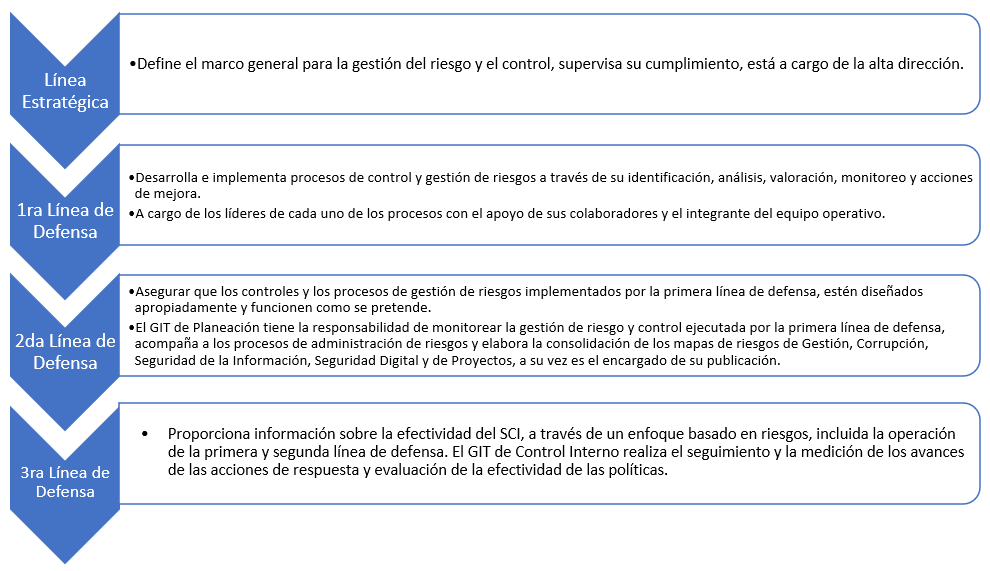 COMPROMISO CON LA POLÍTICA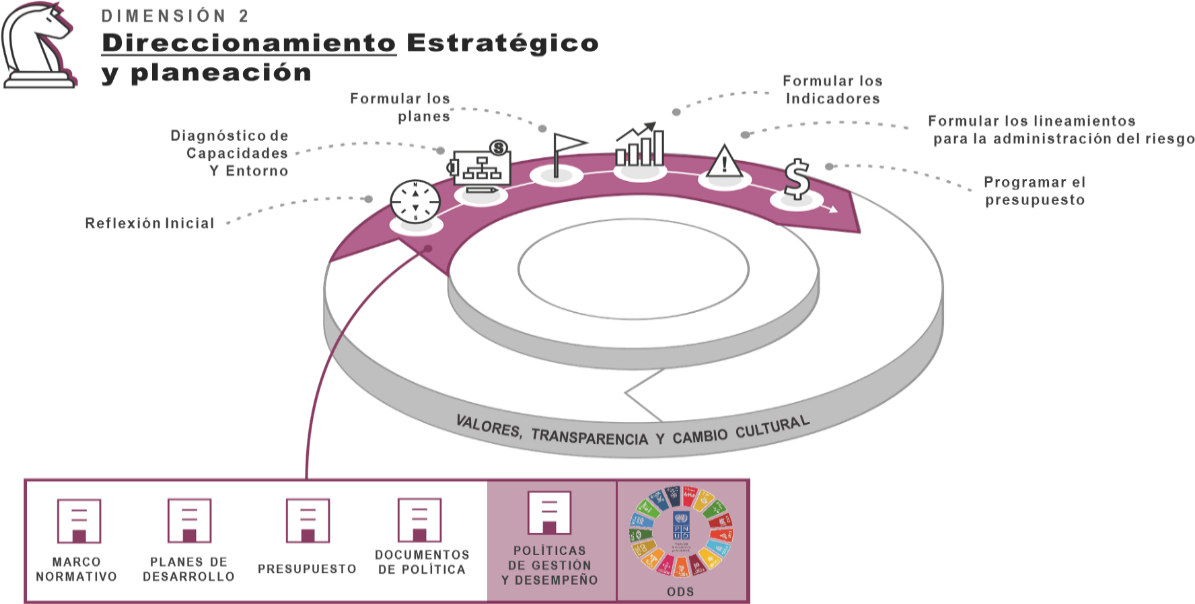 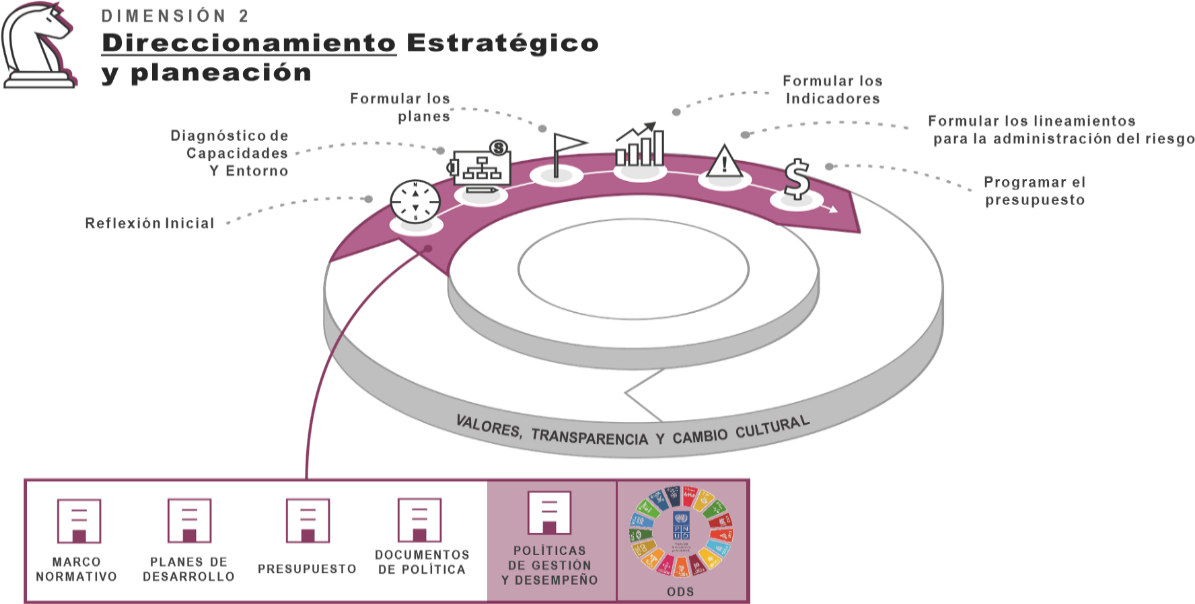 La Alta Dirección y sus dependencias adscritas, así como la participación del Comité de Coordinación de Control interno serán las encargadas de definir, establecer y mantener actualizada la presente política y llevar a cabo las actividades relacionadas a la valoración y asesoramiento de la gestión a nivel institucional.Los líderes de cada proceso, responsables de dependencias, programas, planes y proyectos coordinarán el desarrollo e implementación de las metodologías a utilizar para administrar e identificar los riesgos y deberán ser actualizados según las necesidades evidenciadas por ellos.La alta Dirección y la Oficina Coordinadora de Control Interno evaluarán los aspectos considerados como críticos tanto internos como externos que puedan llegar a representar algún tipo de amenaza para la consecución o logro de los objetivos estratégicos con miras a establecer acciones efectivas de control para la reducción del riesgo.La Oficina de Planeación y Sistemas orientará la metodología utilizada para la administración del riesgo y la consolidación de los mapas y/o matriz de riesgos por procesos de gestión, digitales y de corrupción que se pueden presentar en la Corporación.VALORES Y PRINCIPIOS ORIENTADORES DE LA POLÍTICAVALORES:HONESTIDAD: Actúo siempre con fundamento en la verdad, cumpliendo mis deberes con transparencia y rectitud, y siempre favoreciendo el interés general. RESPETO: Reconozco, valoro y trato de manera digna a todas las personas, con sus virtudes y defectos, sin importar su labor, su procedencia, títulos o cualquier otra condición. COMPROMISO: Soy consciente de la importancia de mi rol como servidor público y estoy en disposición permanente para comprender y resolver las necesidades de las personas con las que me relaciono en mis labores cotidianas, buscando siempre mejorar su bienestar. DILIGENCIA: Cumplo con los deberes, funciones y responsabilidades asignadas a mi cargo de la mejor manera posible, con atención, prontitud, destreza y eficiencia, para así optimizar el uso de los recursos del Estado. JUSTICIA: Actúo con imparcialidad garantizando los derechos de las personas, con equidad, igualdad y sin discriminación. PRINCIPIOS:VOCACIÓN DE SERVICIO: Tengo la disponibilidad de atender a mis compañeros y al ciudadano, para serles útil y siempre estar con disposición para satisfacer y atender sus necesidades. EQUIDAD: Me comprometo a trabajar activamente para desafiar y responder a los prejuicios, el acoso y la discriminación, acatando las políticas de igualdad de oportunidades para todas las personas. LENGUAJE CLARO: Me comunico de forma clara, fluida, precisa, completa, confiable y afable con una actitud abierta y comprensiva al informar y dialogar con las personas, facilitando y garantizando la comprensión y su satisfacción. INCLUSIÓN: Comprendo, respeto y actúo para integrar a todas las personas en la sociedad, con el objetivo de que puedan participar y contribuir en ella, beneficiarse; y realizarse como individuos. DIVERSIDAD: Promuevo la participación e integración en la sociedad de la pluralidad de personas, sin distingo de diferencia étnica, cultural, sexual, biológica, etc. Considero valiosas las múltiples manifestaciones humanas, las protejo y respeto.DESCRIPCIÓN Y DEFINICIÓN DE LA POLÍTICALa Cámara de Representantes se compromete en el desarrollo de sus actividades a controlar todos aquellos riesgos que pueden impedir el cumplimiento de los objetivos institucionales y misionales por lo cual adoptara mecanismos y acciones tanto preventivas como correctivas para gestionarlos de manera integral mediante una efectiva administración de los mismos. Estos mecanismos nos permitirán identificar, valorar, evidenciar y administrar los riesgos propios de cada proceso, procedimiento o proyectos contando con la participación activa de los servidores públicos responsables de cada proceso, quienes serán los encargados para definir las acciones concretas para mitigar la materialización de los riesgos.SEGUIMIENTO Y EVALUACIÓN DE LA IMPLEMENTACIÓN DE LA POLÍTICAEl monitoreo o seguimiento a los riesgos debe ser realizado en primera instancia por los líderes de procesos en conjunto con sus equipos de trabajo y en instancias posteriores por las diferentes líneas de defensa, teniendo como finalidad verificar las disposiciones de monitoreo y sugerir los correctivos u oportunidades de mejora continua a los riesgos identificados.El monitoreo a los riesgos deberá realizarse semestralmente, este debe incluir actualización de los riesgos en los diferentes procesos donde se presenten cambios y que puedan afectar la seguridad de la información.La evaluación del riesgo nos permitirá comparar los resultados de calificación dado al riesgo a través de los criterios definidos por el equipo de trabajo de cada proceso para establecer el grado de exposición en la entidad de esta forma es posible clasificar los riesgos en aceptables o inaceptables, tolerables, moderados y así poder fijar las prioridades que se deben tomar para su tratamiento. En relación a preservar los recursos públicos se deberá verificar y evaluar los riesgos de corrupción y fraude consolidados en la matriz de corrupción cada tres meses con el fin de contar con una trazabilidad respecto al tema y así conocer la eficacia de los diferentes controles adoptados por cada líder de proceso.  AUTODIAGNÓSTICOActualmente la Cámara de Representantes cuenta con una primera versión de la adopción de la política para la administración del riesgo aprobada dentro de su estructura documental, en este orden de ideas la entidad en su principio de mejora continua adelanto la actualización de la versión 2019, con el fin de verificar su lineamiento con la entrada en vigencia y su implementación gradual del Modelo Integrado de Planeación y Gestión (MIPG).ASPECTOS CON MAYOR POTENCIAL DE DESARROLLOUn aspecto de potencial desarrollo es el seguimiento continuo y control exhaustivo para identificar a tiempo las posibles amenazas y oportunidades que se generan y desarrollar medidas que permitan la mejora de las herramientas, métodos y procesos que se llevan a cabo. Este seguimiento debe ser continuo, presente en todas las etapas, y abarcar todos los procesos de gestión del riesgo, para que realmente sea efectivo.  HERRAMIENTA Y ESTRATEGIA PARA EL DESARROLLO DE LA   POLÍTICALa Cámara de Representantes utiliza como herramienta de gestión para el desarrollo de la Política la matriz de riesgos institucional, digital y corrupción  la cual es alimentada por el líder o delegado de cada proceso.En cada proceso de la corporación se aplicarán las matrices de riesgos (gestión, digital y de Corrupción) según sea el caso con el fin de evaluar el desarrollo de la gestión de la misma y siempre en pro de realizar un mejoramiento continuo eficaz y productivo.Para obtener una mejor comprensión de la misma la Oficina de Planeación y Sistemas brindará el acompañamiento necesario para alcanzar los objetivos respecto a los riesgos identificados y a través de la implementación de los Mapas de calor (Herramienta gráfica) y de tal manera sea más didáctico para el líder del proceso o persona delegada.HERRAMIENTA E INSTRUMENTOS DE CONTROLLa corporación adoptará controles tanto preventivos como correctivos existentes asociados al riesgo dentro de los procesos y procedimientos que se realizan al interior de la organización.A su vez los lideres de proceso en coordinación con sus equipos de trabajo diseñan los controles de sus riesgos verificando que cuenten con:Un responsable en realizar la actividad de control.Identificación de riesgos materializados.Un propósito de control. Una periocidad para su ejecución. Identificación de riesgos de fraude.Controles establecidos apropiados. Controles que apunten a la identificación del riesgo.Medidas de mitigación a los riesgos. Procesos que cuenten con controles manuales.Observaciones o desviaciones en caso de encontrar información faltante.Evidencias de la ejecución del control.Los controles se deben ejecutar como fueron diseñados.Controles eficientes para mitigar las causas.Controles eficientes que ayuden a mitigar los riesgos.Identificación en los cambios del en el riesgo legal, regulatorio y de cumplimiento.Supervisores e interventores de contratos que realicen seguimiento a los riesgos y de estos informar las alertas respectivas.Chequeos al momento de contratar.Identificación de riesgos inherentes al ciclo de defensa Jurídica para revisar el impacto y probabilidad.Controles en los estados financieros los cuales se realicen en términos definidos en el régimen de contabilidad pública.Controles cuenten con propósito.Una descripción de tallada de cómo se realizan las actividades de control.Diseño de los controles adecuados Remitirse al Manual de riesgos adoptado por la entidad donde encontraremos de una manera específica la forma como aplicar los controles a los riesgos.CLASES DE RIESGOSRiesgo Estratégico: Se asocia con la forma en que se administra la Entidad. El manejo del riesgo estratégico se enfoca a asuntos globales relacionados con la misión y el cumplimiento de los objetivos estratégicos, la clara definición de políticas, diseño y conceptualización de la entidad por parte de la alta gerencia. Riesgos de Imagen: Están relacionados con la percepción y la confianza por parte de la ciudadanía hacia la institución. Riesgos Operativos: Comprenden riesgos provenientes del funcionamiento y operatividad de los sistemas de información institucional, de la definición de los procesos, de la estructura de la entidad, de la articulación entre dependencias.Riesgos Financieros: Se relacionan con el manejo de los recursos de la entidad que incluyen: la ejecución presupuestal, la elaboración de los estados financieros, los pagos, manejos de excedentes de tesorería y el manejo sobre los bienes. Riesgos de Cumplimiento: Se asocian con la capacidad de la entidad para cumplir con los requisitos legales, contractuales, de ética pública y en general con su compromiso ante la comunidad. Riesgos de Tecnología: Están relacionados con la capacidad tecnológica de la Entidad para satisfacer sus necesidades actuales y futuras y el cumplimiento de la misión.15. EVALUACIÓN DEL RIESGOLa evaluación del riesgo permite comparar los resultados de la calificación del riesgo, con los criterios definidos para establecer el grado de exposición de la entidad; de esta forma es posible distinguir entre los riesgos aceptables, tolerables, moderados, importantes o inaceptables y fijar las prioridades de las acciones requeridas para su tratamiento.15.1. Nivel de RiesgoEl nivel del riesgo se determina hallando la probabilidad y el impacto del riesgo propuesto es decir la multiplicación (magnitud) entre el valor asignado a la probabilidad y el valor asignado a el impacto.                                                            Tabla 3. CriteriosEl nivel del riesgo también lo podemos evidenciar en los diferentes mapas de calor asociados a cada uno de los procesos de la corporación como se muestra a continuación:15.2. Valoración del RiesgoAcciones fundamentales para valorar el riesgoIdentificar controles existentesVerificar efectividad de los controlesEstablecer propiedades de tratamientoLa valoración del riesgo es el producto de confrontar los resultados de la evaluación del riesgo con los controles identificados, esto se hace con el objetivo de establecer prioridades para su manejo y para la fijación de las políticas, para adelantar esta etapa se hace necesario tener claridad sobre los puntos de control existentes en los diferentes procesos, los cuales permiten obtener información para efectos de tomar decisiones.15.3. ControlesControl de Gestión: Políticas claras aplicadas, Seguimiento al plan estratégico y operativo, Indicadores de Gestión, Tableros de control, Seguimiento al cronograma, Evaluación del desempeño, Informes de gestión, Monitoreo de riesgos.Controles Operativos: Conciliaciones, Consecutivos; Verificación de firmas, Listas de chequeo, Registro controlado, Segregación de funciones, Niveles de autorización, custodia apropiada, Procedimiento formales aplicados, pólizas de seguridad física, Contingencia y respaldo, Personal capacitado, Aseguramiento y calidad.Controles Legales: Normas clara y aplicadas, Control de Términos.Para realizar la valoración de los controles existentes es necesario recordar que   estos se clasifican en:Preventivos: aquellos que actúan para eliminar las causas del riesgo para prevenir su ocurrencia o materialización.Correctivos: aquellos que permiten el restablecimiento de la actividad, después de ser detectado un evento no deseable; también la modificación de las acciones que propiciaron su ocurrencia.El procedimiento para la valoración del riesgo parte de la evaluación de los controles existentes, lo cual implica:Describirlos (estableciendo si son preventivos o correctivos)Revisarlos para determinar si los controles están documentados, si se están aplicando en la actualidad y si han sido efectivos para minimizar el riesgo.Es importante que la valoración de los controles incluya un análisis de tipo cuantitativo, que permita saber con exactitud cuantas posiciones dentro de la matriz de calificación, evaluación y respuesta a los riesgos es posible desplazarse, a fin de bajar el nivel de riesgo al que está expuesto el proceso analizado.16. ACCIONES ANTE LOS RIESGOS MATERIALIZADOSCuando se materializan riesgos identificados en la matriz de riesgos institucionales se deben aplicar las acciones descritas en la tabla “acciones de respuesta a riesgos”.Nota: La tabla muestra acciones de respuesta a riesgos.  VIGENCIALa Política para la administración del riesgo se revisará periódicamente según dicten las normas legales vigentes que rigen las actividades misionales de la corporación.Los mapas ó matrices  de riesgos se actualizarán anualmente por cada líder de proceso o delegado encargado.18. CONTROL DE CAMBIOSNota: La tabla muestra la descripción de las acciones del cambio LINK DE TRANSPARENCIAhttps://www.camara.gov.co/61-politicas-lineamientos-y-manuales TIPO DE NORMAN.ºFECHADESCRIPCIÓNLey871993Por la cual se establecen normas para el ejercicio del control interno en las entidades y organismos del Estado y se dictan otras disposicionesLey17532015Por la cual se expide el Plan Nacional de Desarrollo 2014-2018 “Todos por un nuevo país”.Decreto9432014Por el cual se actualiza el Modelo Estándar de Control Interno (MECI).Decreto14992017Por medio del cual se modifica el Decreto 1083 de 2015, Decreto Único Reglamentario del Sector Función Pública, en lo relacionado con el Sistema de Gestión establecido en el artículo 133 de la Ley 1753 de 2015Decreto15372001Por el cual se reglamenta parcialmente la Ley 87 de 1993 en cuanto a elementos técnicos y administrativos que fortalezcan el sistema de control interno de las entidades y organismos del Estado.Decreto1242016“Por el cual se sustituye el Titulo 4 de la Parte 1 del Libro 2 del Decreto 1081 de 2015, relativo al "Plan Anticorrupción y de Atención al Ciudadano".Decreto14992017“El Modelo Integrado de Planeación y Gestión - MIPG en su versión actualizada mediante el Decreto 1499 de 2017“GuíaVersión 62022“Guía para la Administración del Riesgo y el diseño de controles en entidades públicas “GuíaVersión 32023“Guía rol de las unidades u oficinas de control interno, auditoría interna o quien haga sus veces versión 3 septiembre 2023“IMPACTOPROBABILIDADINSIGNIFICANTE1RARO1MENOR2IMPROBABLE2MODERADO3POSIBLE3MAYOR4PROBABLE4CATASTRÓFICO5CASI SEGURO5IMPACTOIMPACTOIMPACTOIMPACTOIMPACTOINSIGNIFICANTE1MENOR2MODERADO3MAYOR4CATASTRÓFICO5PROBABILIDADRARO1BBMAAPROBABILIDADIMPROBABLE2BBMAEPROBABILIDADPOSIBLE3BMAEEPROBABILIDADPROBABLE4MAAEEPROBABILIDADCASI SEGURO5AAEEEABREVIATURAZONA DE RIESGOMEDIDABBAJAAsumir el RiesgoMMODERADAAsumir el Riesgo, Reducir el RiesgosAALTAReducir el Riesgo, Evitar, Compartir o TrasferirEEXTREMAReducir el Riesgo, Evitar, Compartir o TrasferirNivelProbabilidadDescripción Frecuencia1RaroEl evento puede ocurrir solo en
circunstancias excepcionales.No se ha presentado en
los últimos 5 años.2ImprobableEl evento puede ocurrir en algún
momentoAl menos de una vez en los últimos 5 años.3PosibleEl evento podría ocurrir en
algún momentoAl menos de una vez en
los últimos 2 años.4ProbableEl evento probablemente
ocurrirá en la mayoría de las
circunstanciasAl menos de una vez en
el último año.5Casi seguroSe espera que el evento ocurra en
la mayoría de las circunstanciasMás de una vez al año.NivelImpactoDescripción 1InsignificanteSi el hecho llegara a presentarse, tendría consecuencias o
efectos mínimos sobre la entidad.2MenorSi el hecho llegara a presentarse, tendría bajo impacto o
efecto sobre la entidad.3ModeradoSi el hecho llegara a presentarse, tendría medianas
consecuencias o efectos sobre la entidad.4MayorSi el hecho llegara a presentarse, tendría altas consecuencias
o efectos sobre la entidad5CatastróficoSi el hecho llegara a presentarse, tendría desastrosas
consecuencias o efectos sobre la entidad.Tipo de RiesgosResponsableAcciónRiesgo de Corrupción1ra Línea de DefensaUna vez surtido el conducto regular establecido por la entidad y dependiendo del alcance (normatividad asociada al hecho de corrupción materializado), determinar la aplicabilidad del proceso disciplinario.Identificar las acciones correctivas necesarias y documentarlas en el plan de mejoramiento.Efectuar el análisis de causas y determinar acciones preventivas y de mejora.Revisar los controles existentes y actualizar el mapa de riesgosRiesgo de CorrupciónOficina de Control InternoInformar al líder del proceso y a la Alta Dirección, quienes analizarán la situación y definirán las acciones a que haya lugar.Una vez surtido el conducto regular establecido por la entidad y dependiendo del alcance (normatividad asociada al hecho de corrupción materializado), determinar la aplicabilidad del proceso disciplinario.Informar a discreción los posibles actos de corrupción al ente de control (Fiscalía, Contraloría, Procuraduría, Control Interno Disciplinario)Riesgos de Gestión ySeguridad DigitalRiesgos de Gestión ySeguridad DigitalLíder de ProcesoInformar a la Oficina Asesora de Planeación como segunda línea de defensa, el evento o materialización de un riesgo. Proceder de manera inmediata a aplicar el plan de contingencia o de tratamiento de incidentes de seguridad de la información que permita la continuidad del servicio o el restablecimiento de este (si es el caso) y documentar en el plan de mejoramiento. Realizar los correctivos necesarios frente al cliente e iniciar el análisis de causas y determinar acciones correctivas, preventivas, y de mejora, así como la revisión de los controles existente, documentar en el plan de mejoramiento institucional y actualizar el mapa de riesgos. Dar cumplimiento al procedimiento plan de mejoramiento.Tipo de RiesgosResponsableAcciónRiesgos de Gestión y Seguridad DigitalOficina de Control InternoInformar al líder del proceso sobre el hecho encontrado Informar a la segunda línea de defensa con el fin de facilitar el inicio de las acciones correspondientes con el líder del proceso, para revisar el mapa de riesgos. Verificar que se tomen las acciones y se actualice el mapa de riesgos correspondiente. Si la materialización de los riesgos es el resultado de una auditoría realizada por la Oficina de Control Interno, esta verificará el cumplimiento del plan de mejoramiento y realizará el seguimiento de acuerdo con el procedimiento.Nº VERSIÓNFECHADESCRIPCIÓN DEL CAMBIO101/01/2019Se adopta primera versión. 222/02/2024Actualización de acuerdo con la nueva guía de administración de riesgos versión 2022.Revisó: Antonio Eduardo Vélez Otero– Coordinador oficina de Control Interno Aprobó: COMITÉ INSTITUCIONAL DE COORDINACION DE CONTROL INTERNOFecha: 22/02/2024Fecha: 22/02/2024